       Всероссийская федерация танцевального спорта и акробатического рок-н-роллаКомитет по физической культуре и спорту Тверской областиРОСО  «Федерация танцевального спорта Тверской области»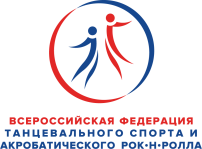 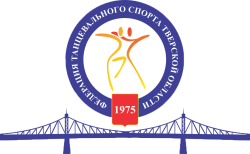          Турнир по танцевальному спорту«Осенний Кубок Верхневолжья»*организаторы оставляют за собой право объединять группы в соответствии с правилами ФТСАРР и изменять время начала соревнований МС и СВД  в случае возникновения непредвиденных организационных ситуаций.Осенний Кубок Верхневолжья, 15 ноября 2020 годаI ОТДЕЛЕНИЕ Программа соревнований. «Массовый спорт»:Соревнования СОЛО-ИСПОЛНИТЕЛЕЙ         Соревнования ТАНЦЕВАЛЬНЫХ ПАРII ОТДЕЛЕНИЕПрограмма соревнований. «Массовый спорт»:Соревнования СОЛО-ИСПОЛНИТЕЛЕЙ         Соревнования ТАНЦЕВАЛЬНЫХ ПАРПрограмма соревнований: «СПОРТ ВЫСШИХ ДОСТИЖЕНИЙ» III  отделение:  Дата проведения15 ноября  2020  годаМесто проведенияГород Тверь, Петербургское шоссе, д. 39, СК «Планета»ОрганизаторСовет РОСО «ФТСТО». Ответственные лица:Орлова Марина, +7 (904) 004-79-79, orlova_tver@mail.ruТомашевская Анастасия  +7 (920) 196-21-63,  nastena.semenova.80@mail.ruАрсирий Александр,  +7(910)648-17-38 Правила проведенияВ соответствии с Правилами ФТСАРР. Условия участия парВ соответствии с правилами ФТСАРР. В группах, отмеченных * - присвоение спортивных разрядов в соответствии с ЕВСКНаграждение победителей Н-2, Н-3, Н-4, Н-5 – памятные медали, подарки и дипломы. Кубковые соревнования: дипломы и подарки – финалистам; медали, дипломы и подарки – призерам; кубок, медали, дипломы и подарки – победителям. «СПОРТ ВЫСШИХ ДОСТИЖЕНИЙ»: Дипломы - финалистам; медали, дипломы и подарки – призерам; кубок, медали, дипломы и подарки – победителям.СудьиСудейская коллегия, аттестованная ФТСАРР РегистрацияПо квалификационным книжкам спортсменов, мед.справкам, договорам о страховании от несчастных случаев. Спортсмены СВД, не предоставившие при регистрации Медицинскую справку с допуском к участию в соревнованиях и страховой полис (если данные о нем отсутствуют в базе данных ФТСАРР на день проведения соревнований) НЕ БУДУТ ДОПУЩЕНЫ К УЧАСТИЮ В СОРЕВНОВАНИЯХ.СОРЕВНОВАНИЯ ПРОВОДЯТСЯ В СООТВЕТСТВИИ С РЕГЛАМЕНТОМ ПО ОРГАНИЗАЦИИ И ПРОВЕДЕНИЮ ОФИЦИАЛЬНЫХ ФИЗКУЛЬТУРНЫХ И СПОРТИВНЫХМЕРОПРИЯТИЙ НА ТЕРРИТОРИИ РФ В УСЛОВИЯХ СОХРАНЕНИЯ РИСКОВ РАСПРОСТРАНЕНИЯ COVID-19, от 31.07.2020, с дополнениями и изменениями от 19.08.2020.ДЛЯ ВСЕХ УЧАСТНИКОВ СОРЕВНОВАНИЙ ОБЯЗАТЕЛЬНЫМ ЯВЛЯЕТСЯ СОБЛЮДЕНИЕ САНИТАРНОГО РЕЖИМА (отсутствие признаков инфекционных заболеваний и ОРВИ, ношение масок вне соревновательной деятельности, соблюдение социальной дистанции, использование антисептических средств, четкое следование инструкциям оргкомитета. )Регистрационные взносыСОРЕВНОВАНИЯ «МАССОВЫЙ СПОРТ»:для участников соревнований по Н-2, Н-3 , Н-4, Н-5 ,в Кубках и Супер-Кубках по танцам  – 400 руб. с участника.СОРЕВНОВАНИЯ «СПОРТ ВЫСШИХ ДОСТИЖЕНИЙ»:по классам мастерства в раздельном зачете в возрастных категориях «Дети–1», «Дети – 2», «Юниоры-1», «Юниоры-2» – 400 руб. с участника за программу;в Первенстве Тверской области  в возрастной категории «Юниоры–1» – 800 руб. с участника за программу; в Первенстве Тверской области в возрастных категориях «Дети-1», «Дети-2», «Сеньоры» 500 рублей с человека за программу.Входные билетыI и II отделения. Единый входной билет для зрителей на два отделения – 500 руб.III и IV отделения. Единый входной билет для зрителей на два отделения – 500 руб.Для детей в возрасте до 7 лет – вход свободныйДля нахождения  в Спортивном комплексе во время соревнований обязательно наличие маски у зрителей. (в случае ее отсутствия, возможно ее приобретение у администраторов соревнований)Допуск тренеровБесплатно, по списку тренеров, пары которых заняты в турнире.Размер площадки270 кв.м., паркетСчетная комиссияДзитовецкий Юрий, г. Тверь ЗвукDSDJ Евгений Гуреев, г. ТверьИмидж - студия+7 (920)-686-04-83 Елена (женские), +7 (915) -700-77-95 Игорь (мужские)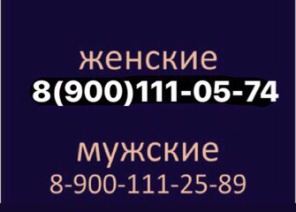 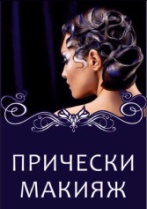 №Возрастная категорияКласс мастерстваВозрастТанцыНачало регистр.Началосоревн.1.Все детские возрастные категорииН – 2 (1+1)2009 и моложеМедл. вальс, Ча-ча-ча07.3009.002.- 3.БэбиН – 2 (1+1)2013 г.р. и мл.Медл. вальс, Ча-ча-ча07.3009.004.- 5.Дети – 1Н – 2 (1+1)2011-2012 г.р.Медл. вальс, Ча-ча-ча07.3009.006.- 7.Дети –1+БэбиН – 3 (1+2)2011 г.р. и мл.Медл. вальс, Самба, Ча-ча-ча07.3009.00Награждение участниковНаграждение участниковНаграждение участниковНаграждение участниковНаграждение участниковНаграждение участниковНаграждение участников8.- 9.БэбиБэби2013 г.р. и мл.Кубок Медленного вальса07.3009.0010.-11.Дети – 1Дети – 12011-2012 г.р.Кубок Медленного вальса07.3009.0012.-13.БэбиБэби2013 г.р. и мл.Кубок Ча-ча-ча07.3009.0014.-15.Дети – 1Дети – 12011-2012 г.р.Кубок Ча-ча-ча07.3009.0016.-17.БэбиБэби2013 г.р. и мл.Осенний  Кубок Верхневолжья (2 танца)Медл. вальс, Ча-ча-ча07.3009.0018.-19.Дети – 1Дети – 12011-2012 г.р.Осенний  Кубок Верхневолжья (2 танца) Медл. вальс, Ча-ча-ча07.3009.00№Возрастная категорияКласс мастерстваВозрастТанцыНачало регистр.Началосоревн.20.-21.Дети – 1+БэбиН – 4 (2+2)2011 г.р. и мл.Медл. вальс, Квикстеп, Самба, Ча-ча-ча9.3010.3022.-23.Дети – 1 + БэбиДети – 1 + Бэби2011 г.р. и мл.Кубок Квикстепа9.3010.3024.-25.Дети – 1 + БэбиДети – 1 + Бэби2011 г.р. и мл.Кубок Ча-ча-ча9.3010.3026.-27.Дети – 1 + БэбиДети – 1 + Бэби2011 г.р. и мл.Кубок Самбы9.3010.3028.-29.Дети – 1 + БэбиДети – 1 + Бэби2011 г.р. и мл.Осенний  Кубок Верхневолжья (4 танца)Медл. вальс, Квикстеп, Самба, Ча-ча-ча9.3010.30№Возрастная категорияКласс мастерстваВозрастТанцыНачало регистр.Началосоревн.30.-31.Дети – 2Н – 4 (2+2)2009-2010 г.р.Медл. вальс, Квикстеп, Самба, Ча-ча-ча11.1512.4532.-33.Дети–2 (с допуском Юниоры-1)Н – 5 (2+3)2009 г.р. и мл.Медл. вальс, Квикстеп, Самба, Ча-ча-ча, Джайв11.1512.4534.-35. Дети–2 (с допуском Юниоры-1) Дети–2 (с допуском Юниоры-1)2009-2010 г.р.Кубок Медленного вальса11.1512.4536.-37.Дети–2 (с допуском Юниоры-1)Дети–2 (с допуском Юниоры-1)2009-2010 г.р.Кубок Ча-ча-ча11.1512.4538.-39Дети–2 (с допуском Юниоры-1)Дети–2 (с допуском Юниоры-1)2009-2010 г.р.Кубок Самбы11.1512.4540.-41.Дети–2 (с допуском Юниоры-1)Дети–2 (с допуском Юниоры-1)2009-2010 г.р.Осенний  Кубок Верхневолжья (5 танцев)Медл. вальс, Квикстеп, Самба, Ча-ча-ча, Джайв11.1512.45№№Возрастная категорияВозрастПрограмма соревнованийНачало42.*Дети-12011-2012 г.р.Первенство Тверской области, сокращённое двоеборье (W,  V, Q, S, Сh, J)14.3043.* Дети – 22009-2010 г.рПервенство Тверской области, сокращённое двоеборье (W, T, V, Q, S, СH, R, J)14.3044.*Юниоры-12007-2008 г.рПервенство Тверской области, ST 14.3045.-46.Дети – 1+ Дети-22009-2012 г.р         N+Е класс,  St (W,V, Q), La (S, Сh, J)14.3047.Юниоры-12007-2008 г.рЕ класс, ST (W,  V, Q)14.3048.Юниоры-1+ Юниоры-22005-2008 г.рДо «D» класса, ST (W, Т,  V, Q)14.3049.* Юниоры - 12007-2008 г.рПервенство Тверской области, La  18-0050.-51.Сеньоры1985/1990 г.р. и старшеПервенство Федерации танцевального спорта Тверской области St , La 18-0052.Юниоры-12007-2008 г.рЕ класс, La (S, Сh, J)18-0053.Юниоры-1+ Юниоры-22005-2008 г.рДо «D» класса,  La  (S, Сh, R,  J)18-00